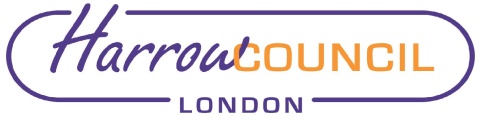 Section 2 – ReportBackgroundIn July 2021 the GARMS committee received a report on the draft Statement of Accounts 2020-21. Today’s report is on the audited Statement of Accounts 2020-21.The Accounts and Audit Regulations 2015 require Local Authorities to prepare Statement of Accounts in accordance with proper practices. Previous timetable deadlines have meant that the draft Statement of Accounts must be published by 31st May with the audited version being published by 31st July each year. Due to the Coronavirus pandemic the legislative requirements have been relaxed and this has continued for 2020-21. The Accounts and Audit (Amendment) Regulations 2021 (SI 2021/263) have revised the deadlines to 31st July 2021 for the draft accounts and 30th September 2021 for the audited accounts. Ongoing audit work has meant that the accounts are still to be signed by the external auditors. Following the public inspection period, the Regulations require the audited Statement of Accounts to be submitted to a committee for approval. The Statement of Accounts must be signed and dated by the Chair of the committee. At Harrow, the committee nominated to receive and approve the accounts is the GARMS committee.The publication of the Statement of Accounts set out the Council’s financial performance for the year of account .They provide public information on the Council’s financial performance, and are a substantial part of the process by which the Council is held accountable to the public for the proper management and stewardship of the Council’s resources. The Pension Fund Committee considered the draft Pension Fund Annual Report and Financial Statements on 13th September 2021 and will be asked to consider the Pension Fund external Audit Completion Report and approve the Pension Fund Annual Report at their next meeting. In accordance with International Standard on Auditing (ISA) 260, the external auditor (Mazars LLP) prepares detailed reports on matters arising from the audit of the Statement of Accounts and Pension Fund Annual Report. The LBH Audit Completion Report is required to be considered by “those charged with governance” (GARMS) before the external auditor can sign the accounts. This report is attached as appendix 4.Accounts Summary  The Narrative Report includes the performance of the Council and provides an outlook for the future. The Expenditure and Funding Analysis compares the outturn shown in the Narration Report with the true economic cost of providing services valued in accordance with proper accounting practices as shown in the Comprehensive Income and Expenditure Statement (CIES). The differences between the outturn and CIES are mainly capital items and IAS19 pension costs.The Comprehensive Income and Expenditure Account shows the true economic cost of providing Council services. Under statutory regulations some of the costs disclosed in the CIES (e.g. depreciation, impairments, IAS 19 costs, etc.) are not taken into account when setting the Council Tax and Dwelling Rents as these are technical accounting adjustments. These are reversed in the Movement in Reserves Statement which summarises the Council’s total usable and unusable reserves.   The Balance Sheet sets out the financial position of the Council as at 31st March 2021. The Cash Flow statement shows how the Council generates and uses cash.The Housing Revenue Account (HRA) shows the true economic cost of providing housing services. The Collection Fund statement is an agent’s statement that reflects the statutory obligations of the London Borough of Harrow, as billing authority to maintain a separate Collection Fund.The Pension Fund Accounts show the net assets of the fund together with associated supporting disclosure notes. External Audit Progress Update The draft Audit Completion Report contains matters raised by the auditor, their recommendations on those issues and the management response provided by officers. A further update on the progress of the audit will be given verbally at the meeting.     The external auditor’s draft audit opinion states that the financial statements :-Give a true and fair view of the financial position of the Council as at 31st March 2021, and of it’s expenditure and income for the year then ended, andHave been properly prepared in accordance with the CIPFA/ LASAAC Code of Practice on Local Authority Accounting in the United Kingdom 2020-21The Covid-19 pandemic has had an impact on all markets including property. Officers have proactively considered the potential effects of the pandemic to ensure fair valuations have been included in the financial statements following the issue of the Royal Institute of Chartered Surveyors’ (RICS) valuation practice alert, setting out guidance for valuers in the light of the global pandemic. Officers have updated the narrative text within disclosure note 5.3 to include comments on the valuation uncertainty as a consequence of the Covid-19 pandemic. Th inclusion of the “emphasis of matter” paragraph on the valuation of land, buildings, and investment property and the Pension Fund pooled property investments does not modify the draft audit opinion.Findings from the external audit work identified five misstatements to the financial statements. These have been narrated within the misstatement section (pages 25 and 26) of the LBH Audit Completion Report. The first table contains the three items not changed by the Council, with the second table providing details of the two accounting changes incorporated within the final version of the 2020-21 Statement of Accounts. The above changes have impacted on the Comprehensive Income and Expenditure Statement, MIRS, Balance Sheet, Cash Flow Statement and associated disclosure notes. There has been no impact on the Council’s usable reserves.  The draft Audit Completion Report includes six internal control recommendations. Four of these relate to the 2020-21 financial year, the other two are forward looking in respect of the new IFRS16 Leasing arrangements and the recent implementation of the Council’s new financial information system Dynamics 365. Officers have provided a management response to each of the six recommendations.Mazars are conducting their final management reviews and anticipate signing the accounts by the middle of December 2021.    Legal ImplicationsThe legal implications are included in the body of the report. The Accounts and Audit Regulations 2015, section 9 sets out the process for signing and approval of the Statement of Accounts. Financial ImplicationsThere are no direct financial implications arising from this report.Risk Management ImplicationsThere are no risk management implications.Risks included on corporate or directorate risk register? NoSeparate risk register in place? NoThe relevant risks contained in the register are attached/summarised below. n/aEqualities implications / Public Sector Equality Duty Considering the Council’s Public Sector Equality Duties under the Equality Act 2010, s.149, is integral to the decision- making process.Was an Equality Impact Assessment carried out?  NoThere are no direct equalities implications.Council PrioritiesThe Statement of Accounts provides assurance that the Council has managed and delivered its finances in accordance with its approved plans and budget.Section 3 - Statutory Officer ClearanceStatutory Officer:  Signed by the Chief Financial OfficerDawn CalvertDate:  23rd November 2021Statutory Officer:  Signed on behalf of the Monitoring OfficerJessica Farmer Date:  24th November 2021Chief Officer:  Signed on behalf of the Corporate DirectorDawn CalvertDate:  24th November 2021Mandatory ChecksWard Councillors notified: NO, as it impacts on all WardsSection 4 - Contact Details and Background PapersContact:  Paul Gower (Interim Technical Accounting Manager)Tel: 020-8424-1335 Email: paul.gower@harrow.gov.ukBackground Papers:LBH Statement of Accounts 2020-21LBH Pension Fund Annual Report 2020-21LB Harrow Audit Completion Report 2020-21LB Harrow Pension Fund Audit Completion Report 2020-21If appropriate, does the report include the following considerations? 1	Consultation 				No2	Priorities				No Report for:Governance, Audit, Risk Management and Standards Committee (GARMS)Date of Meeting:30th November 2021Subject:Statement of Accounts 2020-21Responsible Officer:Dawn Calvert, Director of Finance and AssuranceExempt:NoWards affected:AllEnclosures:Appendix 1 Statement of Accounts 2020-21Appendix 2 Pension Fund Annual Report 2020-21 Appendix 3 Summary Statement of Accounts 2020-21 Appendix 4 Draft Audit Completion Reports on the Audit of the Statement of Accounts and the Harrow Pension Fund for the year ended 31st March 2021 Section 1 – Summary and Recommendations